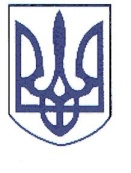 РЕШЕТИЛІВСЬКА РАЙОННА РАДАПОЛТАВСЬКОЇ ОБЛАСТІсьоме скликанняРОЗПОРЯДЖЕННЯ09.07.2019                                                                                                               № І. Скликати пленарне засідання двадцять дев’ятої позачергової сесії районної ради сьомого скликання 11 липня 2019 року о 10 годині в приміщенні районного будинку культури (місто Решетилівка, вул.Покровська, 9).ІІ. На розгляд ради внести питання: ІІІ. Крім депутатів районної ради на сесію запросити: секретаря міської ради і сільських голів, керівників структурних підрозділів райдержадміністрації, районних служб (за окремим списком), представників засобів масової інформації, громадськість району, осіб, відповідальних за підготовку питань, що вносяться на розгляд ради.Голова районної ради							С.В.КолотійРозпорядження підготовлено:Начальник відділу організаційно-правового забезпечення виконавчого апарату районної ради		О.В.ХильПогоджено:Заступник голови районної ради					В.О.БережнийКеруючий справами виконавчогоапарату районної ради							В.В. ШерстюкПро скликання двадцять дев’ятої позачергової сесії районної ради сьомого скликанняПро внесення змін до показників районного бюджету на 2019 рік.Про затвердження плану оптимізації галузі освіти Решетилівського району на 2019 рік.Про внесення змін до структури Комунального некомерційного підприємства «Решетилівська центральна районна лікарня Решетилівської районної ради Полтавської області».Про затвердження проекту землеустрою щодо встановлення (зміни) меж села Демидівка Решетилівського району Полтавської області.Про передачу газового котла, що перебуває на балансі Комунального некомерційного підприємства «Центр первинної медико-санітарної допомоги Решетилівської районної ради Полтавської області» із спільної власності територіальних громад Решетилівського району в комунальну власність Решетилівської міської територіальної громади Полтавської області.Про передачу редакції Решетилівського районного радіо «Вісник Решетилівщини» із спільної власності територіальних громад Решетилівського району в комунальну власність Решетилівської міської територіальної громади Полтавської області.Про підтримку рішення Гадяцької районної ради Полтавської області.Різне.